Министерство здравоохранения Забайкальского краяКраевой центр медицинской профилактикиКлещевой энцефалит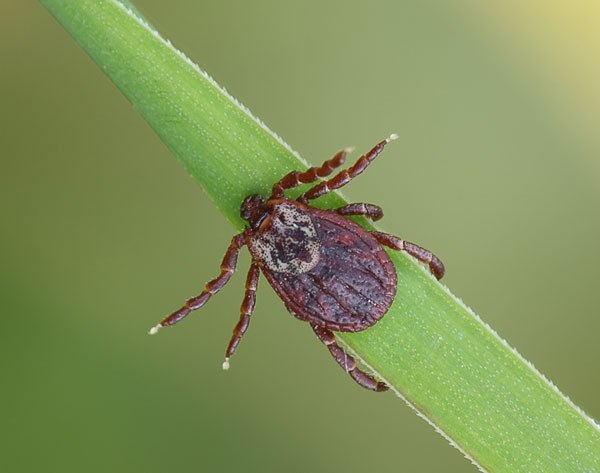  острое инфекционное природно-очаговое заболевание, возбудитель которого передается, главным образом, иксодовыми клещами. Болезнь поражает преимущественно головной и спинной мозг. Возбудитель - вирус, распространенный на обширных территориях России, в том числе на территории Забайкальского края.В нашем регионе пик активности клещей наблюдается с мая по август. Активность клещей сохраняется до октября. Нападение клещей и их кровососание - основной путь заражения людей. Вирус содержится в секрете слюнных желез в больших концентрациях. Иногда даже непродолжительное пребывание зараженного переносчика на теле после укуса может привести к инфицированию человека.Заболевание у человека возникает не сразу. Инкубационный период заболевания продолжается от 7 до 23 дней (в среднем 1-2 недели).Большинство случаев заболевания протекают со слабо выраженными клиническими признаками, однако отмечаются и тяжелые формы с поражением головного и спинного мозга, с развитием стойких неврологических нарушений, приводящих к инвалидности. Смертность от клещевого энцефалита может достигать до 25% от общего числа заболевших.Заболевание характеризуется резким подъемом температуры до 39-40 градусов, сильными головными болями, рвотой. В связи с поражением серого вещества ствола мозга и шейного отдела спинного мозга развиваются неврологические нарушения, парезы и параличи преимущественно верхних конечностей.При появлении первых признаков заболевания необходимо немедленно обратиться за медицинской помощью.Наиболее надежным и результативным средством профилактики клещевого энцефалита является специфическая вакцинация. Даже в случае возникновения заболевания у вакцинированного человека оно протекает значительно легче, в стертой форме, без летальных исходов, без развития инвалидности.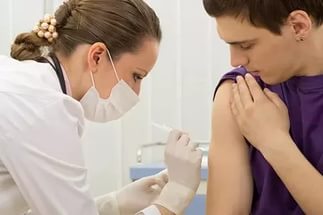 Данные об эффективности проведения массовых вакцинаций против клещевого энцефалита в эндемичных регионах появились уже в первые годы создания и применения вакцины, и, как следствие, число случаев заболевания клещевым вирусным энцефалитом было снижено в 8—10 раз за счет целенаправленной вакцинации населения. Единственным реальным методом предупреждения инвалидности и летального исхода при клещевом вирусном энцефалите является вакцинация. Привитыми против клещевого энцефалита считаются лица, получившие три прививки: первая и вторая с интервалом в 1-7 месяцев, третья (ревакцинация) – через 12 месяцев после второй. Берегите себя! Сделайте прививку!Чита, 2016 г.